Minutes of Ceredigion Snooker League Meeting held at Aberaeron Hall on Thursday 5’th September 2019.Present:  Adrian Williams (Secretary), Andrew James(Chairman), Dilwyn Smith(Vice Chairman & Fixture Secretary), Dai Morgan (Treasurer), Marc Rees (Felindre), Euros Davies (Llanarth), Rhydian Jones (Felindre), Andy Green (Rhydlewis), Stafford Morgan (Rhydlewis), Gethin Davies (Rhydlewis), Eifion Harries (Rhydlewis), Peter McGarrigle (Penparcau), Rhodri Morgan (Aberaeron), Mitch Thompson (Beulah), Emyr Thomas (Beulah)  and Chris Herbert (Felindre).
Apologies:  Ryan Powell (Rhydlewis), Brian Smith (Llandysul).
Minutes of last Meeting: The minutes were confirmed to be correct by Dai Morgan and seconded by Euros Davies.
Matters Arising: The Secretary commented on how much the players enjoyed competing in the Team for Wales KO last year and expressed his hope that there would be more teams entering this year.
 Singles Knockout Cup:
a)	Handicap: The KO Singles team handicap is calculated by adding up the handicap scores of the three players and multiplying by 3.0 to get the overall score for the nine games.

b)	Draw: The draw was made by the fixture secretary. Details of the draw are on Appendix A.

c)	Dates: Two free weeks are to be allocated in the fixture list for this competition.
One Day Singles Knockout:
a)	Venue: The committee agreed to play the competition at Aberaeron Snooker Club with Llanarth acting as a secondary venue. 

b)	Date: Sunday 8’th March 2020.

One Day Doubles Knockout:
a)	Venue: The committee agreed to play the competition at Llandysul Snooker Club with Felindre  acting as a secondary venue. 

b)	Date: Sunday 29’th March 2020.

One Day Under 40’s Knockout:
a)	Venue: The committee agreed to play the competition at Llanarth Snooker Club.

b)	Date: Sunday 24’th November 2019.

One Day Over 40’s Knockout:
a)	Venue: The committee agreed to play the competition at Rhydlewis Snooker Club. 

b)	Date: Sunday 8’th December 2019.

Captains Knockout:
a)	Venue: The committee agreed to play the competition at Penparcau Snooker Club. 

b)	Date: Sunday 26’th January 2020.

Handicapped Singles Knockout:
a)	Venue: The committee agreed to play the competition at Felindre Snooker Club with Llandysul  acting as a secondary venue. 

b)	Date: Sunday 3’rd November 2019.

Handicapped Lucky Dip Doubles Knockout:
a)	Venue: The committee agreed to play the competition at Aberaeron Snooker Club with Llanarth  acting as a secondary venue. 

b)	Date: Sunday 17’th November 2019.

Division 2 Singles Knockout:
a)	Venue: The committee agreed to play the competition at Felindre Snooker Club. 

b)	Date: Sunday 5’th April 2020.

Open Evening (Pre Start of Season):
a)	Venue: The committee agreed on Aberaeron Snooker Club

b)	Date: Friday 20’th September 2019.
Any Other Matters:None
Date of Next Meeting:
It was agreed to hold the next meeting on Thursday 2’nd January 2020 at Aberaeron Memorial Hall,






Appendix A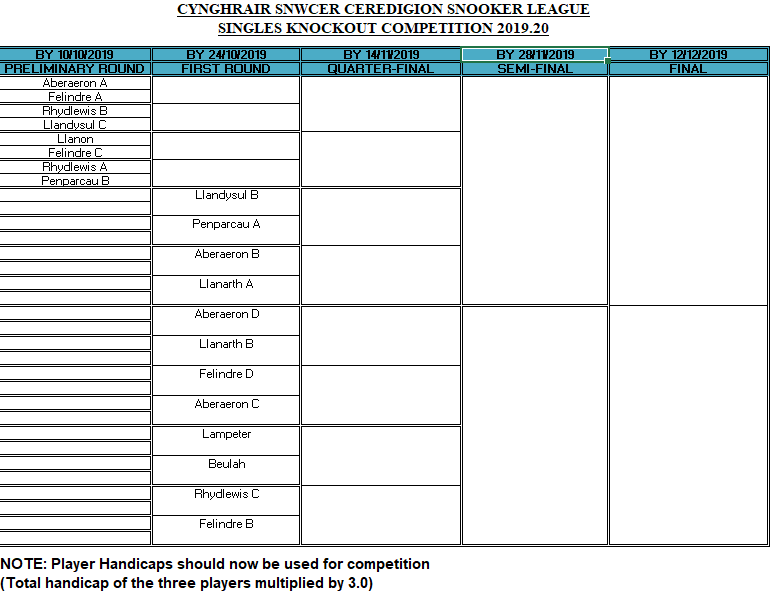 